        С 16-19 декабря в г.Оренбурге прошел 2 тур Командного Чемпионата ФНТР по настольному теннису сезона 2021-2022гг. среди мужчин , высшая лига «D».  В этом туре наша команда «СШОР г.Сорочинск», в составе которой Смирнов Артем, Гавышев Александр, Колючев Артем, встречались с командами из городов Надым, Петрозаводск, Калининград, Санкт-Петербург, Архангельск.Всего было 6 игр из них 4 победы и 2 поражения, таким образом,  наши теннисисты заняли  2 место в турнирной таблице.Впереди еще 2 тура, пожелаем ребятам удачи!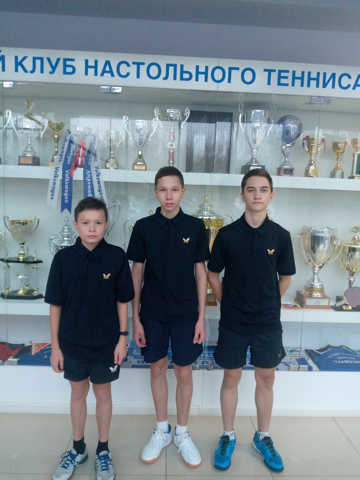 